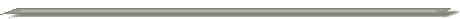 WYPEŁNIA KOMISJA KONKURSOWAPodpisy przewodniczącego i członków komisji:Zadanie 1. Do każdej wypowiedzi (1 – 6) dopasuj jedną z podanych reakcji językowych (A – G). Wpisz właściwą literę w każdą rubrykę tabeli. Uwaga! Jedna reakcja została podana dodatkowo i nie pasuje do żadnej wypowiedzi.	(6 p.)A. В третьем классе.B. Конечно! У нас дома хомяк.C. Да, с девяти.D. В автомате на остановке или у водителя.E. У меня сильно болит голова.F. Немножко выше меня.G. У меня пятёрки и четвёрки.Zadanie 2. Uzupełnij poniższe zdania odpowiednimi nazwami zawodów.	(6 p.)1. Андрей водит машину. Он по профессии ….................................... .2. Борис учит детей в начальной школе. Он ….................................... .3. Вера работает в поликлинике. Она лечит людей. По профессии она …....................... .4. Григорий обслуживает покупателей в магазине. Он …................................5. Дарья ухаживает за больными в больнице. Она …................................... .6. Егор обслуживает посетителей ресторана. Он ….................................. .Zadanie 3. Uzupełnij luki w tekście. Z podanych możliwości wybierz właściwe słowo lub wyrażenie, wpisując w lukę literę A, B lub C.	(6 p.)В прошлом у людей не было столько знакомых сколько сейчас. Это вполне понятно: не было таких как сейчас возможностей передвигаться и общаться. Некоторые учёные считают, что в девятнадцатом веке типичный человек мог встретить (1)_____ всю свою жизнь всего-навсего около 150 людей. А в (2)_____ время мы можем встретить столько людей (3)_____ один день! И так, каждый год круг наших знакомых становится всё (4)_____ .Недавно финские социологи опубликовали результаты своих исследований о том, (5)_____ друзей и знакомых может быть у каждого человека. Оказывается, (6)_____ чем сто семьдесят не может быть ни у кого.1. A. через		B. за			C. после2. A. наше		B. наши		C. наш3. A. за		B. во время		C. через4. A. легче		B. короче		C. шире5. A. каких		B. сколько		C. много6. A. большой	B. больше		C. самый большойZadanie 4. Przeczytaj ciąg dalszy tekstu z zadania 3, z którego usunięto 4 zdania (A – D). Uzupełnij luki (1 – 4) tak, aby powstał spójny i logiczny tekst. Wpisz właściwą literę (A – D) w każdą lukę.        (4 p.) И так, 170 друзей и знакомых это предел человеческих возможностей, уверяют финские социологи. (1)______ Специальное исследование показало, что все дружеские контакты каждого из нас делятся на три группы. (2)______. Это люди, с которыми общаемся каждый день, поэтому их немного. Второй круг симпатий включает в себя не более пятнадцати персонажей. С ними встречаемся и созваниваемся время от времени. (3)______ Это те, чьи имена мы способны вспомнить, встречая их на улице. По заключению финских учёных, информацию о большем количестве приятелей наш мозг удержать просто не способен. Так что если у человека, допустим, в социальной сети четыреста-пятьсот друзей, он просто кичится. (4)______A. Наконец, последняя группа численностью около ста пятидесяти знакомых.B. Даже если эти возможности расширены благодаря мобильным телефонам                  и Интернету.C. Никакого реального общения с ними нет.D. В первой – не более 5 друзей.Zadanie 5. Uzupełnij luki w tekście. Z podanych możliwości wybierz właściwe słowo lub wyrażenie, wpisując w lukę literę A, B lub C.	(7 p.)Два раза в неделю мама посылает Машу и Пашу (1)____ за покупками. Они часто здесь   (2)____ различные продукты: сахар, хлеб, молоко, (3)____ . Скоро праздники и поэтому они (4)____ сделать большие покупки. Когда они положили (5)____ всё, что им нужно, они подошли к (6)____ и заплатили за всё. Маша и Паша любят (7)____ приходить.1. A. в овощной магазин	B. в гастроном	C. в отдел бытовой техники2. A. покупают		B. едят		C. купят3. A. насморк			B. сумка		C. масло4. A. должен			B. должна		C. должны5. A. в корзину		B. на тарелку		C. в гостиницу6. A. входу			B. кассе		C. экскурсии7. A. здесь			B. сюда		C. тамZadanie 6. W każdą lukę wpisz jeden wyraz z ramki, odpowiednio zmieniając formę tak, aby otrzymać logiczny i poprawny gramatycznie tekst.	(6 p.) Праздников в России довольно много, а самый любимый (1)________________ праздник – это Новый год. Как и в других странах, россияне (2)___________________его в ночь с тридцать первого декабря на (3)_______________ января. Все (4)__________________ Новому году. Главный символ праздника – это (5)__________________ ёлка. Другая традиция – это новогодний тост. Ровно в полночь россияне (6)_______________ шампанское.Zadanie 7. Do poszczególnych kategorii menu restauracyjnego wpisz litery (A – H), oznaczające nazwy potraw. Uwaga! Jedno wyrażenie zostało podane dodatkowo i nie pasuje do żadnej kategorii.		(7 p.)A. РассольникB. Чай с вареньемC. ЩиD. СолянкаE. Кофейная чашкаF. ПельмениG. МороженоеH. Блины с мясомZadanie 8. Z podanych możliwości wybierz prawdziwą informację dotyczącą Sankt Petersburga i świąt w Rosji, zaznaczając A, B lub C znakiem X.	(8 p.)1. Бывшие названия Санкт-Петербурга – это ...... .       A. Ленинград и Петергоф       B. Волгоград и Сталинград       C. Петроград и Ленинград2. Река, на которой расположен Санкт-Петербург называется ......  .        A. Ладога        B. Волга        C. Нева3.  Санкт-Петербург был основан ...... .         A. Петром I        B. Николаем II        C. В.И. Лениным4.  В Санкт-Петербурге много ............  .        A. мостов и каналов        B. гор        C. озёр5. Главная резиденция русских царей – это  ...... .        A. Исаакиевский собор        B. Зимний дворец        C. Петропавловская крепость6. Праздник, который русские православные отмечают 7 января – это ........          A. Новый год         B. Масленица         C. Рождество7. Пасха – это ..... .         A. крестьянские праздники.         B. тип хлеба, который пекут в России к Рождеству.         C. весенний праздник.8. …... приносит подарки русским детям на Новый год.          A. Чебурашка         B. Святой Николай         C. Дед МорозZadanie 9. Bierzesz udział w konkursie pod nazwą „Rodzinna eskapada”. Napisz opowiadanie o swoim rodzinnym wyjeździe. Przekaż następujące informacje:jakim środkiem transportu podróżowaliście,jaka była pogoda,co interesującego wydarzyło się podczas waszej wyprawy,jak zareagowałaś/-eś Ty i inni członkowie rodziny na to wydarzenie,jakie uczucia towarzyszyły tej podróży. 	(10 p.)Oceniana jest umiejętność przekazania wszystkich informacji zawartych w zadaniu
 (5 punktów), poprawność językowa (2 punkty), bogactwo językowe (2 punkty) oraz spójność i logika wypowiedzi (1 punkt). Podpisz się jako XYZ.…………………………………………………………………………………………………....................................................................................................................................................................................................................................................................................................................................................................................................................................................................................................................................................................................................................................................................................................................................................................................................................................................................................................................................................................................................................................................................................................................................................................................................................................................................................................................................................................................................................................................................................................................................................................................................................................................................................................................................................................................................................................................................................................................................................................................................................................................................................................................................................................................................................................................................................................................................................................................................................................................................................................................................................................................................................................................................................................................................................................................................................................................................................................................................................................................................................................................................................................................................................................................................................................................................................................................................................................................................................................................................................................................................................................................................................BRUDNOPIS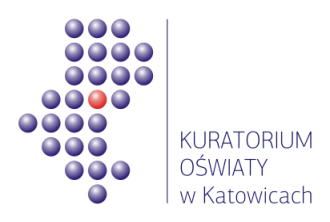 Wojewódzki Konkurs Przedmiotowy 
z Języka Rosyjskiegodla uczniów gimnazjów 
województwa śląskiego 
w roku szkolnym 2014/2015Wojewódzki Konkurs Przedmiotowy 
z Języka Rosyjskiegodla uczniów gimnazjów 
województwa śląskiego 
w roku szkolnym 2014/2015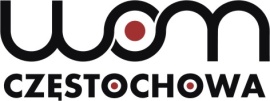 KOD UCZNIAEtap:Data:Czas pracy:wojewódzki18 marca 2015 r.90 minutwojewódzki18 marca 2015 r.90 minutInformacje dla uczniaNa stronie tytułowej arkusza w wyznaczonym miejscu wpisz swój kod ustalony przez komisję.Sprawdź, czy arkusz konkursowy zawiera 6 stron (zadania 1 – 9).Czytaj uważnie wszystkie teksty i zadania.Rozwiązania zadań wpisuj czytelnie w wyznaczonych miejscach, bezpośrednio w danym zadaniu. Pomyłki przekreślaj.W zadaniach, gdzie podane są trzy odpowiedzi: A, B, C wybierz tylko jedną i zaznacz ją znakiem „X” bezpośrednio na arkuszu.Rozwiązania zapisuj długopisem lub piórem. Nie używaj korektora.Staraj się nie popełniać błędów przy zaznaczaniu odpowiedzi, ale jeśli się pomylisz, błędne zaznaczenie otocz kółkiem  i zaznacz inną odpowiedź znakiem „X”.Przygotowując odpowiedzi na pytania, możesz skorzystać z miejsc opatrzonych napisem Brudnopis. Zapisy w brudnopisie nie będą sprawdzane i oceniane.Informacje dla uczniaNa stronie tytułowej arkusza w wyznaczonym miejscu wpisz swój kod ustalony przez komisję.Sprawdź, czy arkusz konkursowy zawiera 6 stron (zadania 1 – 9).Czytaj uważnie wszystkie teksty i zadania.Rozwiązania zadań wpisuj czytelnie w wyznaczonych miejscach, bezpośrednio w danym zadaniu. Pomyłki przekreślaj.W zadaniach, gdzie podane są trzy odpowiedzi: A, B, C wybierz tylko jedną i zaznacz ją znakiem „X” bezpośrednio na arkuszu.Rozwiązania zapisuj długopisem lub piórem. Nie używaj korektora.Staraj się nie popełniać błędów przy zaznaczaniu odpowiedzi, ale jeśli się pomylisz, błędne zaznaczenie otocz kółkiem  i zaznacz inną odpowiedź znakiem „X”.Przygotowując odpowiedzi na pytania, możesz skorzystać z miejsc opatrzonych napisem Brudnopis. Zapisy w brudnopisie nie będą sprawdzane i oceniane.Informacje dla uczniaNa stronie tytułowej arkusza w wyznaczonym miejscu wpisz swój kod ustalony przez komisję.Sprawdź, czy arkusz konkursowy zawiera 6 stron (zadania 1 – 9).Czytaj uważnie wszystkie teksty i zadania.Rozwiązania zadań wpisuj czytelnie w wyznaczonych miejscach, bezpośrednio w danym zadaniu. Pomyłki przekreślaj.W zadaniach, gdzie podane są trzy odpowiedzi: A, B, C wybierz tylko jedną i zaznacz ją znakiem „X” bezpośrednio na arkuszu.Rozwiązania zapisuj długopisem lub piórem. Nie używaj korektora.Staraj się nie popełniać błędów przy zaznaczaniu odpowiedzi, ale jeśli się pomylisz, błędne zaznaczenie otocz kółkiem  i zaznacz inną odpowiedź znakiem „X”.Przygotowując odpowiedzi na pytania, możesz skorzystać z miejsc opatrzonych napisem Brudnopis. Zapisy w brudnopisie nie będą sprawdzane i oceniane.Informacje dla uczniaNa stronie tytułowej arkusza w wyznaczonym miejscu wpisz swój kod ustalony przez komisję.Sprawdź, czy arkusz konkursowy zawiera 6 stron (zadania 1 – 9).Czytaj uważnie wszystkie teksty i zadania.Rozwiązania zadań wpisuj czytelnie w wyznaczonych miejscach, bezpośrednio w danym zadaniu. Pomyłki przekreślaj.W zadaniach, gdzie podane są trzy odpowiedzi: A, B, C wybierz tylko jedną i zaznacz ją znakiem „X” bezpośrednio na arkuszu.Rozwiązania zapisuj długopisem lub piórem. Nie używaj korektora.Staraj się nie popełniać błędów przy zaznaczaniu odpowiedzi, ale jeśli się pomylisz, błędne zaznaczenie otocz kółkiem  i zaznacz inną odpowiedź znakiem „X”.Przygotowując odpowiedzi na pytania, możesz skorzystać z miejsc opatrzonych napisem Brudnopis. Zapisy w brudnopisie nie będą sprawdzane i oceniane.Liczba punktów możliwych do uzyskania:Liczba punktów umożliwiająca uzyskanie tytułu laureata:Liczba punktów możliwych do uzyskania:Liczba punktów umożliwiająca uzyskanie tytułu laureata:60546054Przewodniczący - ....................................Członek - ................................................Członek - ................................................Członek - ................................................Członek - ................................................Członek - ................................................Członek - ................................................Członek - ................................................Członek - ................................................Członek - ................................................Członek - ................................................Członek - ................................................ 1.Какого роста твой брат? 2.Где мне купить автобусный билет? 3.Ты любишь животных? 4.Как ты учишься в школе? 5.Скажите, пожалуйста, магазин в воскресенье открыт?  6.На что ты жалуешься?  зимановогодний    питьотмечатьпервыйрадоватьсяСУПЫВТОРЫЕ БЛЮДАДЕСЕРТЫНАПИТКИ